31/08/2022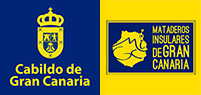 Mesa de contratación de Mataderos Insulares de Gran Canaria 2021Las mesas de contratación se designan específicamente para cada expediente de contratación, indicándose las mismas en cada uno de los pliegos de cláusulas administrativas particulares. No obstante, la composición habitual es la siguiente:PresidentaSra. Doña Minerva Alonso SantanaVicepresidenta de Mataderos Insulares de Gran CanariaSecretariaSra. Doña Pino Ballesteros FariñaFuncionaria del Cabildo de Gran Canaria perteneciente a la Consejería de Sector Primario y Soberanía Alimentaria.VocalSra. Doña Pilar Herrera RodríguezTitular de la Asesoría Jurídica del Cabildo de Gran Canaria.VocalSr. Don José Juan Sánchez ArencibiaRepresentante de la Intervención General del Cabildo de Gran Canaria.VocalSr. Don Armando Báez CardosoTécnico del Servicio de Administración de Mataderos Insulares de Gran Canaria.